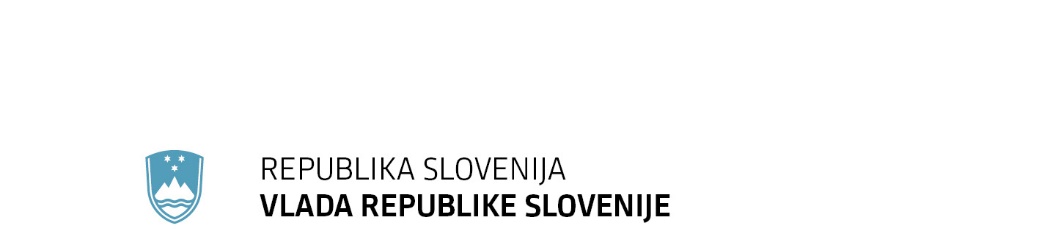 SPOROČILO ZA JAVNOST22. redna seja Vlade Republike Slovenije27. oktober 2022Resolucija o nacionalnem programu ravnanja z radioaktivnimi odpadki in izrabljenim gorivom za obdobje 2023-2032Vlada je določila besedilo predlog Resolucije o nacionalnem programu ravnanja z radioaktivnimi odpadki in izrabljenim gorivom za obdobje 2023-2032 (ReNPRRO23-32).Resolucija je pripravljena kot nadaljevanje in dopolnitev ReNPRRO16-25 in je dopolnjena glede na očitane neskladnosti z Direktivo Sveta 2011/70, o vzpostavitvi okvira za odgovorno in varno ravnanje z izrabljenim gorivom in radioaktivnimi odpadki.ReNPRRO23-32 je noveliran tudi z vidika leta 2017 sprejetega novega Zakona o varstvu pred ionizirajočimi sevanji in jedrski varnosti in vseh na njegovi podlagi sprejetih predpisov in revidiranih dokumentov, ki obravnavajo ravnanje z radioaktivnimi odpadki in izrabljenim gorivom ter razgradnjo objektov.Nacionalni program nadalje vključuje tudi izboljšane ocene inventarja radioaktivnih odpadkov (RAO) in izrabljenega goriva (IG), posodobitve programov ravnanja z RAO in IG, načrtov in stroškov razgradnje in ravnanja z RAO in IG ter ostalih pomembnih odločitev, mejnikov in napredkov projektov razgradnje jedrskih objektov in projektov ravnanja z RAO in IG. Za bolj učinkovito spremljanje napredka in izvajanja predvidenih ukrepov so v poglavju 4 nacionalnega programa  uvedeni ključni kazalniki za doseganje ključnih ciljev in strategij ReNPRRO23-32.ReNPRRO23-32 vključuje oceno stroškov za izvajanje ukrepov za dosego ciljev po posameznih področjih nacionalnega programa. Za izvedbo celotnega programa je v naslednjem desetletju treba zagotoviti 129.740.000 evrov, in sicer iz Sklada za razgradnjo NEK in državnega proračuna. Vir: Ministrstvo za okolje in prostorUredba o trajnostnih merilih za biogoriva in emisiji toplogrednih plinov gorivVlada  je sprejela Uredbo o spremembi in dopolnitvah Uredbe o trajnostnih merilih za biogoriva in emisiji toplogrednih plinov goriv. Z dopolnitvijo uredbe se dopolnjujejo trajnostna merila za obrate, ki proizvajajo električno energijo iz biomasnih goriv  za namen upravičenosti do finančne podpore za proizvodnjo in porabo biomasnih goriv. Nadalje se določa obveznost zagotavljanja informacij v okviru sistema masne bilance mešanja pošiljk posameznih surovin ali biogoriv, ki so vključene v bruto končno porabo energije iz obnovljivih virov. Pošiljka mora biti v sistemu masne bilance upoštevana samo enkrat, prav tako pa mora biti podana tudi informacija o dodeljeni podpori za to pošiljko.Poleg omenjene dopolnitve se s spremembo uredbe ureja tudi bolj jasna in enoznačna določitev vsakoletnega potrebnega prihranka emisij toplogrednih plinov na enoto energije iz goriva, ki se uporablja v prometu, kar bo predvsem v pomoč zavezancem in inšpekciji, pristojni za okolje, pri nadzoru izvajanja uredbe. Vir: Ministrstvo za okolje in prostorDPN za cesto Hrastnik–Zidani Most in deviacijo ceste G1-5 Rimske Toplice–Zidani Most–RadečeVlada je sprejela  Uredbo o spremembah in dopolnitvah Uredbe o državnem prostorskem načrtu (DPN) za cesto G2-108 Hrastnik–Zidani Most in deviacijo ceste G1-5 Rimske Toplice–Zidani Most–Radeče.V letu 2012 je bil sprejet DPN, za katerega je bila v letu 2008 izdelana tudi Študija variant s predlogom najustreznejše variante. Decembra 2012 je bila, glede na sprejeti DPN, spremenjena mikrolokacija jezovne zgradbe HE Suhadol, kar je narekovalo spremembo nekaterih ključnih elementov ureditve glavne ceste in spremljajočih ureditev v sprejetem DPN.Na 27 lokacijah so bile ugotovljene potrebe po spremembi določenih prometno tehničnih ureditev tras cest in premostitvenih objektov, ki deloma posegajo izven že sprejetega območja DPN.  S sprejetim DPN se spreminja samo območje DPN in nekatere tehnične rešitve objektov in tras.Vir: Ministrstvo za okolje in prostorSprememba Uredbe o izvajanju ukrepa Sodelovanje iz Programa razvoja podeželja za obdobje 2014–2020Vlada je izdala Uredbo o spremembah Uredbe o izvajanju ukrepa Sodelovanje iz Programa razvoja podeželja za obdobje 2014–2020 ter jo objavi v Uradnem listu RS. Ker je bilo izvajanje Programa razvoja podeželja (PRP) 2014-2020 podaljšano za dve leti, je sprememba uredbe pripravljena zaradi zaključevanja programskega obdobja in s tem spremembe pogojev izvajanja. S predlagano spremembo se skrajšuje obdobje izvajanja projektov Evropskega partnerstva za inovacije (EIP) na dve leti (prej tri leta) in zaradi tega  se znižuje najvišji znesek podpore za posamezen projekt na 240.000 evrov (prej 350.000 evrov). Podpora za projekte Evropskega partnerstva za inovacije na področju kmetijske produktivnosti in trajnosti se dodeljuje preko podukrepa M16.2 Razvoj novih proizvodov, praks, procesov in tehnologij in prek podukrepa M16.5 Okolje in podnebne spremembe. Zaradi sprememb, ki se dogajajo (okoljskih, tehnoloških oziroma ekonomskih) se ocenjuje, da kmetje potrebujejo nove rešitve. Dvig cen v kmetijski pridelavi (repromateriala, polproizvodov in proizvodov), energetska kriza, zahteve potrošnikov ter podobni dejavniki zahtevajo nove rešitve, ki se bodo za dejanske potrebe kmetovalcev razvile v okviru projektov EIP. Pri podukrepu M16.2 se povečujejo sredstva za projekte EIP, ki bodo podpirali kmetijsko produktivnost prek razvoja novih proizvodov, praks, procesov. Vir: Ministrstvo za kmetijstvo, gozdarstvo in prehranoUredba o spremembi Uredbe o ustanovitvi lovišč s posebnim namenom v Republiki SlovenijiVlada je sprejela uredbo o spremembi Uredbe o ustanovitvi lovišč s posebnim namenom v Republiki Sloveniji. Z odlokom se spreminja odlok, ki ga je vlada sprejela 28. aprila 2022 in s katerim je bilo na območju lovišča s posebnim namenom (LPN) Kozorog Kamnik ustanovljeno lovišče Strelovec in dodana površina lovišču Krvavec. Z Odlokom o loviščih v Republiki Sloveniji in njihovih mejah se ukinja lovišče Strelovec in zmanjšuje površina lovišča Krvavec. Trajnostno gospodarjenje z divjadjo na tem območju bo še naprej izvajal Zavod za gozdove Slovenije  v sklopu LPN Kozorog Kamnik. Zaradi ukinitve lovišča Strelovec in zmanjšanja površine lovišča Krvavec se ohrani površina LPN Kozorog Kamnik kot je bila pred 28. aprilom 2022.Vir: Ministrstvo za kmetijstvo, gozdarstvo in prehranoOdlok o spremembah Odloka o loviščih v Republiki Sloveniji in njihovih mejahVlada je sprejela Odlok o spremembah Odloka o loviščih v Republiki Sloveniji in njihovih mejah. Z odlokom se spreminja odlok, ki ga je vlada sprejela 28. aprila 2022 in s katerim je bilo na območju lovišča s posebnim namenom (LPN) Kozorog Kamnik ustanovljeno lovišče Strelovec in dodana površina lovišču Krvavec. Z odlokom se ukinja lovišče Strelovec in zmanjšuje površina lovišča Krvavec. Trajnostno gospodarjenje z divjadjo na tem območju bo še naprej izvajal Zavod za gozdove Slovenije  v sklopu LPN Kozorog Kamnik. Zaradi ukinitve lovišča Strelovec in zmanjšanja površine lovišča Krvavec se ohrani površina LPN Kozorog Kamnik kot je bila pred 28. aprilom 2022.Vir: Ministrstvo za kmetijstvo, gozdarstvo in prehranoOdlok o spremembi Odloka o lovsko upravljavskih območjih v Republiki SlovenijiVlada je sprejela Odlok o spremembi Odloka o lovsko upravljavskih območjih v Republiki Sloveniji in njihovih mejah. Z odlokom se spreminja odlok, ki ga je vlada sprejela 28. aprila 2022 in s katerim je bilo na območju lovišča s posebnim namenom (LPN) Kozorog Kamnik, zaradi ustanovitve lovišča Strelovec, spremenjena meja med Kamniško-Savinjskim lovsko upravljavskim območjem in Gorenjskim lovsko upravljavskim območjem. Ker se z Odlokom o spremembah Odloka o loviščih v Republiki Sloveniji in njihovih mejah ukinja lovišče Strelovec, se spreminja tudi meja med prej navedenima lovsko upravljavskima območjema in se postavlja na stanje kot je bilo pred 28. aprilom 2022. Vir: Ministrstvo za kmetijstvo, gozdarstvo in prehranoOdlok o Programu porabe sredstev Sklada za podnebne spremembe za leti 2022 in 2023Vlada je sprejela Odlok o Programu porabe sredstev Sklada za podnebne spremembe za leti 2022 in 2023. Sredstva Sklada za podnebne spremembe, ki so pridobljena na dražbah emisijskih kuponov, bodo uporabljena za izvedbo številnih pozitivnih ukrepov, namenjenih prilagajanju oziroma blaženju posledic podnebnih sprememb. S spremembo odloka se sredstva namenjajo novim ukrepom, ki jih bo izvajal Eko sklad. To so:24 milijon evrov spodbud  socialno šibkim za ukrepe v stavbah. Sredstva bodo namenjena investicijam v ukrepe učinkovite rabe energije (na primer  za zamenjavo fasade, oken, izolacije strehe, vgradnjo toplotne črpalke in vgraditev prezračevanja itd.) v gospodinjstvih z nizkimi prihodki, z namenom zmanjšanja energetske revščine. S tem se bodo približno 2000 gospodinjstvom izboljšale življenjske razmere, saj bodo energetske prenove njihovih stavb prinesle dejanske prihranke pri njihovih stroških za energijo.10 milijonov evrov finančnih spodbud za naprave za samooskrbo z električno energijo.  Nepovratne finančne spodbude bodo namenjene naložbam namestitve naprav za izrabo sončne energije, pri čemer bodo imele prednost naprave z vgradnjo hranilnikov oziroma baterije. Objava javnega poziva je predvidena v začetku naslednjega leta, takrat bodo znani tudi pogoji. 10 milijonov evrov spodbud občinam za nakup novih vozil za prevoz potnikov in šolarjev v javnem potniške prometu. Tri milijone evrov spodbud za doseganje večje energijske učinkovitosti in stopnje samooskrbe na področju skoraj ničenergijskih stavb. Sredstva bodo namenjena spodbujanju naložb v gradnjo novih visoko učinkovitih skoraj ničenergijskih stavb (sNES), s čimer bomo omogočili izgradnjo približno 150 takih stavb.Sredstva v višini 1,5 milijonov evrov bomo namenili za sofinanciranje LIFE projektov, ki imajo pozitivne učinke na blaženje in prilagajanje posledicam podnebnih sprememb. Pogoj za pridobitev sredstev bo uspešna prijava na razpis Evropske komisije, s sredstvi Sklada za podnebne spremembe pa bo krit del obveznega lastnega deleža prijaviteljev.Povečala so se sredstva za izvedbo ukrepov, pri katerih je bilo zaznati povečan interes:15 milijonov evrov več bo namenjenih več za spodbude občanom za nove naložbe rabe obnovljivih virov energije (OVE) in učinkovite rabe energije (URE). Sredstva bodo namenjena nepovratnim finančnim spodbudam fizičnim osebam za energetsko sanacijo stavb. S tem je zagotovljeno, da bo Eko sklad neprekinjeno tudi v  prihodnjem letu dodeljeval spodbude za energetsko obnovo stavb občanov  (za vgradnjo toplotnih črpalk, peči na biomaso, izolacije stavb, menjave oken in vgradnjo prezračevanja). Ti ukrepi bodo pripomogli k zmanjševanju onesnaženosti zraka z delci PM10 ter izboljšanju kakovosti zunanjega zraka in energetski učinkovitosti. .  Skoraj milijon evrov več sredstev za sofinanciranje nevladnih organizacij. 360.000 evrov več za kritje stroškov poslovanja Eko sklada.Ukrepi naslavljajo energetsko draginjo, znova vzpostavljajo višje financiranje nevladnih organizacij in omogočajo sofinanciranje LIFE projektov. Sredstva zanje so zagotovljena iz naslova zmanjšanja sredstev na nekaterih ukrepih, pri katerih ni bilo zadostne realizacije, ali pa je bila precej manjša od predvidenih sredstev. Iz programa je bil umaknjen ukrep promocije sinergijskih učinkov okoljske in energetske politike za povečanje odpornosti družbe in spodbujanje prehoda k nizkoogljični družbi.Vir: Ministrstvo za okolje in prostorVlada več podjetjem dovolila uporabo imena Slovenija v firmi družbeVlada je družbam »FedEx Express Slovenija kurirske storitve d. o. o.«, »Telemach Slovenija, širokopasovne komunikacije, d. o. o.« in »Skuba Slovenija, podjetje za trgovino z rezervnimi deli za tovorna vozila, prikolice in avtobuse, d. o. o.« izdala dovoljenje za uporabo besede »Slovenija« v nameravanih spremenjenih firmah družb. Zakon o gospodarskih družbah (ZGD-1) namreč določa, da je besedo Slovenija dovoljeno vnesti v firmo le z dovoljenjem vlade.Družba TNT EXPRESS WORLDWIDE, distribucija, d. o. o. je zaprosila za izdajo dovoljenja za uporabo imena »Slovenija« v novi firmi pripojene družbe FedEx Express kurirske storitve d. o. o. Večji pomen ter družbena odgovornost družbe je izkazana s tem, da zaposluje ljudi predvsem iz lokalnega okolja, trenutno ima 106 zaposlenih. Eden od ključnih ciljev FedEx skupine je tudi razširiti svoje zmogljivosti e-trgovine, s čimer bi svojim strankam ponudila nabor lahko dostopnih in usklajenih storitev dostave pošiljk, ki ustrezajo specifičnim potrebam posamezne strankeDružba Telemach, širokopasovne komunikacije, d. o. o. je del skupine United Group, ki posluje na področju telekomunikacij in medijev ter združuje vodilne operaterje ter ponudnike medijskih vsebin v sedmih državah in ponuja telekomunikacijske storitve ter domače in tuje televizijske vsebine. Družba je usmerjena k nadaljnjemu razvoju in rasti. Večji pomen in družbena odgovornost družbe je izkazana s tem, da zaposluje ljudi predvsem iz lokalnega okolja. Poleg tega veliko sredstev namenja iz naslova sponzorstev, deluje družbeno odgovorno in organizira delavnice, s katerimi osnovnošolce izobražuje o varni uporabi spleta in družbenih omrežij. Prav tako je velik podpornik športa v Sloveniji.»Skuba d. o. o.« je družba, katere edini družbenik je tuja pravna oseba UŽDAROJI AKCINÉ BENDROVÉ "SKUBA", s sedežem v Litvi. Trži rezervne dele in opremo za tovorna vozila mednarodno priznanih blagovnih znamk, priklopnike in avtobuse. Posluje uspešno ter družbeno odgovorno. Med drugim  opravlja tudi dodatne aktivnosti, kot je spremljanje gibanja registriranih tovornih vozil po tipih in znamkah z namenom zagotavljanja ustrezne zaloge rezervnih delov, ki zagotavljajo tehnično ustreznost in operativnost voznega parka prevoznikov tovora in oseb v cestnem prometu. Število zaposlenih skozi vsa leta raste, zagotavljajo pa jim tudi izobraževanja in usposabljanja.Glede na dejavnost družb, uspešnost poslovanja in izkazano družbeno odgovornost gre za pomembne družbe, katerih dejavnost je potrebno šteti kot dejavnost, ki je za Republiko Slovenijo večjega pomena, kar je utemeljeno tudi s tem, da zaposlujejo v lokalnem okolju. Prav tako so vse del koncerna, ki ima mednarodni ugled in v firmah odvisnih družb praviloma uporabljajo imena držav sedežev odvisnih družb.Ministrstvo za gospodarski razvoj in tehnologijoVlada sprejela sklep o spremembi sklepa za zagotovitev pogojev za prebivanje 14 državljanov Afganistana v Republiki SlovenijiVlada Republike Slovenije je v 1. točki sklepa z dne 20. avgusta 2021 na podlagi tretjega odstavka 51. člena Zakona o tujcih ugotovila interes za izdajo dovoljenja za začasno prebivanje za 14 državljanov Islamske republike Afganistan v Republiki Sloveniji za dobo pet let. Za realizacijo navedenega sklepa vlade in za uresničevanje pravic oseb, ki jim je bilo izdano dovoljenje  za začasno prebivanje v Republiki Sloveniji, je vlada sprejela sklep z dne 22. september 2021, na podlagi katerega so pristojni državni organi, prvič v praksi na podlagi tretjega odstavka 51. člena Zakona o tujcih, izvedli vse potrebne postopke za ureditev bivanja, nastanitev, sredstev za preživljanje, zdravstvenega varstva in drugih vidikov bivanja teh oseb v Republiki Sloveniji.V 5. točki sklepa z dne 22. september 2021 je vlada naložila Ministrstvu za obrambo, da s prosilci najemno pogodbo za stanovanje v upravljanju Ministrstva za obrambo sklene za določen čas enega leta, pri čemer je najemnina za obdobje enega leta brezplačna, obratovalne stroške pa v tem obdobju poravna Ministrstvo za obrambo. Na tej podlagi je Ministrstvo za obrambo 20. oktobra 2021 s prosilci sklenilo aneks k najemni pogodbi z dne 1. september 2021, s katerim se je obdobje najemnega razmerja s petih let skrajšalo na eno leto.   S predlagano spremembo sklepa se obdobje najemnega razmerja uskladi z obdobjem veljavnosti dovoljenja za začasno prebivanje teh oseb v Republiki Sloveniji (za najemno obdobje petih let), in sicer tako za osebe, ki na omenjeni podlagi v Republiki Sloveniji že prebivajo, kot za osebe, ki so v Republiko Slovenijo šele prispele.Šest državljanov Islamske republike Afganistan je v Republiko Slovenijo prispelo 20. avgusta 2021. Do ureditve njihovega statusa, predvsem glede bivanja, nastanitev, sredstev za preživljanje in zdravstvenega varstva, so bivali v vojašnici Slovenske vojske. Ministrstvo za obrambo je z omenjenimi šestimi osebami 1. septembra 2021 sklenilo najemno pogodbo za stanovanje na območju Mestne občine Ljubljana.Preostalih osem (od skupno 14) državljanov Islamske republike Afganistan je v Republiko Slovenijo prispelo 14. oktobra 2022. Tako kot prva skupina šestih oseb bo tudi druga skupina osmih oseb po prihodu v Republiko Slovenijo in do ureditve vseh potrebnih formalnosti bivala v vojašnici Slovenske vojske. Po sklenitvi najemne pogodbe bodo vseljeni v dodeljeno stanovanje Ministrstva za obrambo.Vir: Ministrstvo za obramboVlada potrdila večjo vrednost projektoma Ministrstva za obramboVlada Republike Slovenije je sprejela sklep, da se v veljavnem Načrtu razvojnih programov 2022–2025 spremeni vrednost projektov Strelišče Crngrob in Taktično transportno letalo, in sicer nad petino izhodiščne vrednosti.Ministrstvo za obrambo je vladi predlagalo, da za dva projekta Slovenske vojske v veljavnem Načrtu razvojnih programov 2022–2025 potrdi spremembo vrednosti nad 20 odstotkov izhodiščne vrednosti. S projektom Strelišče Crngrob bodo zagotovljeni pogoji za varno in učinkovito izvajanje bližinskih in tekmovalnih streljanj skladno z akti vodenja in poveljevanja. Ocenjena vrednost investicije je bila prilagojena razmeram na trgu v začetku leta 2022, po analizi skupnih stroškov, ki so opredeljeni v investicijskem programu, pa je investitor ugotovil, da so cene ponudnikov na trgu višje kot v času priprave dokumenta identifikacije investicijskega projekta. Nova izhodiščna vrednost znaša 2,4 milijona evrov z vključenim davkom na dodano vrednost, medtem ko je bila vrednost sprva ocenjena na 1,5 milijona evrov.Za projekt Taktično transportno letalo je Ministrstvo za obrambo vladi predlagalo spremembo vrednosti projekta z izhodiščne vrednosti 72.012.622 evrov z vključenim davkom na dodano vrednost na novo izhodiščno vrednost 87.844.412 evrov. Zrakoplov Spartan bo v prvi fazi omogočal prevoz osebja in tovora Slovenske vojske na območje delovanja, logistično podporo elementov Slovenske vojske in izvleko oziroma reševanje izoliranega vojaškega osebja in državljanov Republike Slovenije. Z nadgradnjo zrakoplova s tako imenovanim Modular Aerial Fire Fighting System bo pridobljen nov sistem za gašenje požarov iz zraka, kar bo predvidoma zagotovljeno do vključno leta 2024. Prav nakup dodatne opreme za zrakoplov ter njena vgradnja s procesom certifikacije in pridobitve dovoljenja za uporabo sistema sta glavna razloga za spremembo vrednosti tega projekta.Vir: Ministrstvo za obramboSprememba izhodiščne vrednosti projekta Nakup in preureditev objekta Prisoje 9B v KopruVlada Republike Slovenije je sklenila, da se v veljavnem Načrtu razvojnih programov za obdobje 2022-2025 poveča vrednost projekta Nakup in preureditev objekta Prisoje 9B v Kopru, s katerim se bodo zagotovili lastniški prostori za študentska ležišča, ki jih za svoje študentke in študente potrebuje Univerza na Primorskem.Med izvajanjem projekta je prišlo do povečanja njegove vrednosti. Investicijski program je sprva predvideval sredstva v višini nekaj več kot 1,7 milijona evrov. Zaradi povečevanja stroškov izgradnje pa je nova investicijska vrednost ocenjena na nekaj več kot 2,8 milijona evrov, od katerih bo nekaj več kot 2,5 milijona evrov zagotovilo Ministrstvo za izobraževanje, znanost in šport, preostanek pa Univerza na Primorskem.  Vir: Ministrstvo za izobraževanje, znanost in športVlada se je seznanila s poročilom o izvajanju programa varnosti v cestnem prometuVlada se je seznanila s Poročilom o izvajanju Resolucije o nacionalnem programu varnosti cestnega prometa za leto 2021.Predlog Poročila o izvajanju Resolucije o nacionalnem programu varnosti cestnega prometa za leto 2021 je pripravila Medresorska delovna skupina za spremljanje in izvajanje Resolucije o nacionalnem programu varnosti cestnega prometa za obdobje od 2013 do 2022, na podlagi poročil resornih ministrstev in drugih subjektov, ki so nosilci posameznih ukrepov in aktivnosti.Odbor direktorjev za zagotavljanje varnosti v cestnem prometu za obdobje od 2013 do 2022 je na 6. dopisni seji 22. julija 2022 obravnaval in potrdil Poročilo o izvajanju Resolucije o nacionalnem programu varnosti cestnega prometa za leto 2021 ter naložil Ministrstvu za infrastrukturo, da posreduje poročilo v obravnavo vladi, slednja pa v nadaljnjo obravnavo Državnemu zboru Republike Slovenije. Glede na ugotovitve poročila za leto 2021 je treba poudariti sistemske premike za izboljšanje prometne varnosti, ki bodo dolgoročno uravnotežili to področje ne glede na gospodarske, družbene in politične vplive. Aktivnosti za zagotavljanje večje varnosti v cestnem prometu se ves čas izvajajo. Nove ukrepe bo treba še razširiti in okrepiti tiste dejavnosti, ki presegajo tradicionalne pristope zagotavljanja varnosti v cestnem prometu. V politiki in praksi, vsakodnevnih operativnih dejavnostih in komunikaciji je potrebno obravnavati vse elemente cestnoprometnega sistema, ki vplivajo na varnost v cestnem prometu, in sicer pri vseh deležnikih.Splošna prednostna naloga Strategije 2023 – 2030 je zagotoviti sistematičen, z najboljšimi praksami in dokazi podprt pristop k varnosti v cestnem prometu v naslednjih letih ter zagotavljanje inovativnega izvajanja in upravljanja vseh ključnih področij, ki vplivajo na učinkovito izvajanje varnosti v cestnem prometu. Pri tem je izhodišče Globalni načrt - desetletje ukrepov za varnost v cestnem prometu 2021-2030 Združenih narodov ter Okvir politike EU za varnost v cestnem prometu 2021-2030 – naslednji koraki k Viziji nič Evropske komisije. S transformacijskim pristopom k politiki, praksi in upravljanju v cestnem prometu ter z inovativnim pristopom k partnerskemu sodelovanju med vsemi deležniki prometne varnosti, lahko do leta 2030 dosežemo ključno zmanjšanje števila smrtnih žrtev in hudo telesno poškodovanih. Ne glede na vse politike, pristope in ukrepe, pa se je treba zavedati, da je človek odločilni faktor za kar 93 % prometnih nesreč. Vsi, ki načrtujejo, gradijo, upravljajo, in uporabljajo ceste in vozila, si delijo odgovornost za preprečevanje ali zmanjšanje posledic trka, tisti, ki se po trku odzovejo, pa za lajšanje poškodb. Aktivnosti se bodo v novi resoluciji osredotočile na vseh pet stebrov: multimodalni promet in načrtovanje rabe zemljišč, varna infrastruktura, varna vozila, varna uporaba cest in odzivanje po prometni nesreči. V novi resoluciji moramo upoštevati tudi novo realnost in vse sodobne razsežnosti prometa. Ključni izzivi bodo hitrost, alkohol, uporaba mobilnih naprav med vožnjo, vključevanje novih vozil v prometni sistem, izzivi starejših voznikov, varen prevoz blaga ter zagotavljanje ustrezne usposobljenosti ter kompetenc vseh udeležencev v prometu.Vir: Ministrstvo za infrastrukturoŠkoda zaradi požara na Krasu ne dosega praga za odobritev pomoči iz Solidarnostnega sklada Evropske unijeDržave članice Evropske unije (EU) lahko v primeru večjih naravnih nesreč pridobijo pomoč iz Solidarnostnega sklada Evropske unije. Prag za odobritev te pomoči za Slovenijo znaša 279.377.000 evrov. Končna ocena neposredne škode na stvareh zaradi požara na Krasu med 17. julijem in 1. avgustom 2022 je bila ocenjena na 26.876.271,68 evrov. Republika Slovenija zato ne bo posredovala vloge za koriščenje pomoči Solidarnostnega sklada Evropske unije za povračilo škode zaradi posledic požara na Krasu Evropski komisiji.Končno oceno škode so v svojem poročilu podali Ministrstvo za obrambo, Uprava RS za zaščito in reševanje in Državna komisija za ocenjevanje škode po naravnih in drugih nesrečah. Prag za odobritev pomoči iz Solidarnostnega sklada Evropske unije pa je določen po kriterijih Uredbe o Solidarnostnem skladu Evropske unije. Po tej naravna nesreča velja za hudo, če povzroči neposredno škodo, ki je ocenjena na več kot 3 milijarde evrov ali predstavlja več kot 0,6 % bruto nacionalnega dohodka države prejemnice. Za Slovenijo to znaša 279.377.000 evrov.Vir: Ministrstvo za gospodarski razvoj in tehnologijoStališče Republike Slovenije do Predloga sklepa Sveta o stališču, ki se v imenu Evropske unije zastopa v svetu članic Mednarodnega sveta za oljke (IOC), o trgovinskem standardu za oljčna olja in olja iz oljčnih tropinVlada je sprejela stališče Republike Slovenije k zadevi Predlog sklepa Sveta o stališču, ki se v imenu Evropske unije zastopa v svetu članic Mednarodnega sveta za oljke (IOC), o trgovinskem standardu za oljčna olja in olja iz oljčnih tropin. Slovenija predlog sklepa podpira.Predlog se nanaša na sklep o določitvi stališča, ki naj se v imenu Unije zastopa v svetu članic Mednarodnega sveta za oljke v zvezi s predvidenim sprejetjem dveh sklepov o trgovinskem standardu, ki se uporablja za oljčna olja in olja iz oljčnih tropin. Unija je s Sklepom Sveta (EU) 2019/848 sklenila Mednarodni sporazum o oljčnem olju in namiznih oljkah iz leta 2015, ki je začel začasno veljati 1. januarja 2017. S tem sklepom se pooblasti Komisijo za zastopanje stališča v imenu Unije na 116. zasedanju sveta članic, ki bo potekalo od 28. novembra do 2. decembra letos, ali v postopku za sprejetje sklepov sveta članic z izmenjavo pisem, ki se začne pred naslednjim rednim zasedanjem junija 2023.Vir: Ministrstvo za kmetijstvo, gozdarstvo in prehranoStališče glede pristopa Kraljevine Saudove Arabije k Mednarodnemu sporazumu o sladkorju iz leta 1992Vlada je sprejela stališče RS k Predlogu Sklepa Sveta o stališču, ki se v imenu Evropske unije zastopa v Mednarodnem svetu za sladkor glede pristopa Kraljevine Saudove Arabije k Mednarodnemu sporazumu o sladkorju iz leta 1992. Slovenija predlog sklepa podpira.V Mednarodni organizaciji za sladkor je trenutno 87 članic, med katerimi je veliko največjih svetovnih proizvajalk in uvoznic sladkorja. Njene članice so med drugim Brazilija, Indija, Tajska in Avstralija. Unija je s Sklepom Sveta sklenila Mednarodni sporazum o sladkorju iz leta 1992, ki je začel veljati 1. januarja 1993. V skladu z njim lahko k Sporazumu pristopijo vlade vseh držav pod pogoji, ki jih določi Mednarodni svet za sladkor. Vlada Kraljevine Saudove Arabije je 16. februarja 2021 uradno zaprosila za pristop k Sporazumu. Po uradni prošnji Kraljevine Saudove Arabije za pristop k Sporazumu je pričakovati, da bo Mednarodni svet za sladkor na prihodnjem zasedanju ali po postopku za sprejetje sklepov Mednarodnega sveta za sladkor z izmenjavo pisem sprejel sklep glede pristopa Kraljevine Saudove Arabije. Članstvo Kraljevine Saudove Arabije je v interesu Unije, saj je Kraljevina pomembna akterka v sektorju sladkorja na svetovni ravni in pomembna trgovinska partnerica Unije na področju kmetijskih in živilskih proizvodov, vključno s sladkorjem.Vir: Ministrstvo za kmetijstvo, gozdarstvo in prehranoStališče v zvezi s spremembo poslovnika na podlagi Konvencije o trgovanju z žitomVlada je sprejela stališče RS k Predlogu sklepa Sveta o stališču, ki se v imenu Evropske unije zastopa v Mednarodnem svetu za žito v zvezi s spremembo poslovnika na podlagi Konvencije o trgovanju z žitom, 1995, glede obdobja veljavnosti pogodbe zunanjega revizorja. Slovenija predlog sklepa podpira.Ta predlog se nanaša na sklep o stališču, ki se v imenu Unije zastopa v Mednarodnem svetu za žito v zvezi s predvideno spremembo poslovnika na podlagi Konvencije o trgovanju z žitom, 1995 (v nadaljnjem besedilu: Konvencija), glede spremembe poslovnika v zvezi s pogodbenimi pogoji za zunanjega revizorja. Cilj Konvencije je pospešiti mednarodno sodelovanje v vseh vidikih trgovanja z žitom, spodbujanje širjenja, odprtosti in pravičnosti mednarodnega trgovanja z žitom, prispevati k stabilnosti mednarodnega trga z žitom, krepiti svetovno varnost in prispevati k razvoju držav, katerih gospodarstvo je odvisno od komercialne prodaje žita. Vse to poteka z ohranjanjem foruma za izmenjavo informacij in razpravo o vprašanjih, s katerimi se članice srečujejo pri trgovanju z žitom. Konvencija je začela veljati 1. julija 1995 in Evropska unija je njena pogodbenica (Sklepom Sveta 96/88/ES). Sklenjena je bila za obdobje treh let, tj. do 30. junija 1998, od takrat pa jo Mednarodni svet za žito redno podaljšuje (v skladu s členom 33 Konvencije) za največ dve leti. Nazadnje je bila podaljšana s sklepom Mednarodnega sveta za žito 7. junija 2021 in je veljavna do 30. junija 2023. EU je za ZDA druga največja donatorka v proračun Mednarodnega sveta za žito. Da bi izboljšali finančno vzdržnost Mednarodnega sveta za žito in preprečili nepotrebno povečanje prispevkov članic, je Upravni odbor predlagal imenovanje revizorja na pet let (z možnostjo enkratnega podaljšanja za največ tri leta). Cilj predlaganega podaljšanja pogodbenega obdobja z zunanjim revizorjem je izpogajanje boljše cene. EU je zato zahtevala, da se odločitev sprejme z glasovanjem po pošti (tj. s pisnim postopkom) z rokom 30. novembra 2022, kar EU omogoča, da zaključi svoje notranje postopke. Članice so se 6. junija 2022 na 56. seji Sveta Mednarodnega sveta za žito strinjale s prošnjo EU in sklenile, da se bo odločitev o predlagani spremembi sprejela s pisnim postopkom z rokom 30. novembra 2022. V interesu EU torej je, da podpre predlagano spremembo poslovnika.Vir: Ministrstvo za kmetijstvo, gozdarstvo in prehranoVlada za sprejem večstranskega sporazuma o izmenjavi informacij z davčnega področjaVlada je danes sprejela pobudo za sklenitev Večstranskega sporazuma med pristojnimi organi o avtomatični izmenjavi informacij v zvezi z aranžmaji za izogibanje enotnemu standardu poročanja in nepreglednimi strukturami offshore.Večstranski sporazum je pomemben z vidika zagotavljanja davčne preglednosti. Sporazum se sklepa na podlagi Konvencije o medsebojni upravni pomoči pri davčnih zadevah. Ta določa, da se lahko dve ali več pogodbenic medsebojno dogovori o izmenjavi informacij, ki pa poteka na dvostranski podlagi med pristojnimi organi.Vir: Ministrstvo za financeRepublika Slovenija bo pristopila k Mednarodni listini o odprtih podatkihRepublika Slovenija bo pristopila k Mednarodni listini o odprtih podatkih. Listina je bila predstavljena ob robu Generalne skupščine Združenih narodov leta 2015. Od takrat je k njej pristopilo oziroma jo podprlo več kot 150 držav in organizacij na lokalni in državni ravni, ki so se zavezale k politiki odprtih podatkov, na podlagi katere je omogočeno zbiranje, skupna raba in uporaba dobro upravljanih podatkov. S pristopom k listini se Republika Slovenija zavezuje k doseganju najvišjih mednarodnih standardov na področju odpiranja podatkov, sodelovanje v skupini držav in organizacij, ki so k listini že pristopile, pa ji bo omogočilo izmenjavo najboljših praks in s tem hitrejše doseganje ciljev na področju podatkovne ekonomije, kjer želimo biti med najboljšimi na svetovni ravni.Vir: Služba vlade za digitalno preobrazboVlada potrdila spremembo Zakona o sodelovanju med nacionalnimi organi, odgovornimi za izvrševanje zakonodaje o varstvu potrošnikov (ZIUIZVP)Vlada soglaša s popravljeno določbo o začasnem izbrisu domenskih strežnikov iz sistema domenskih imen. Do spremembe je prišlo na pobudo Registra.si, ki zagotavlja storitve registracije domenskih imen pod nacionalno vrhnjo domeno ».si« in upravlja vrhnji strežnik za sistem domenskih imen pod ».si«. Obstoječa določba, s katero so sicer pri pripravi soglašali, naj bi bila premalo definirana, zato se s to spremembo zakona potrjuje učinkovitejša določba. Začasni izbris domenskih strežnikov iz sistema domenskih imen je sicer skrajni ukrep, ki se ga uporabi zgolj, če ni na voljo nobene druge učinkovite možnosti, da se doseže prenehanje ali prepoved kršitve. Uporabi se ga tudi samo, kadar se s tem prepreči nevarnost resnega oškodovanja kolektivnih interesov potrošnikov. Od začetka izvajanja ZIUIZVP v Sloveniji ta ukrep še ni bil uporabljen. Predlog se obravnava po skrajšanem postopku, saj se spreminja le ena točka enega odstavka člena veljavnega zakona.Vir: Ministrstvo za gospodarski razvoj in tehnologijoSprejet predlog Zakona o nujnih ukrepih za povečanje prihodkov upokojencev in omejitev dviga oskrbnin na področju socialnega varstvaVlada je sprejela predlog Zakona o nujnih ukrepih za povečanje prihodkov upokojencev in omejitev dviga oskrbnin na področju socialnega varstva. V obravnavno v Državni zbor ga pošilja po nujnem postopku. Slovenija se, podobno kot ostale države na svetu, še vedno sooča s posledicami vsesplošne draginje. S predlogom zakona se tako želi omiliti in odpraviti posledice vsesplošne draginje, ki se kažejo kot likvidnostne težave izvajalcev in sistemske težave na področju socialnega varstva, kar posledično pomeni velik pritisk na dvige cen oskrbnin. S predlogom zakona se določa ukrepe za blaženje posledic vsesplošne draginje, pomoč izvajalcem socialno varstvenih storitev z namenom omejitve dviga oskrbnin ter za ukrep izplačila povečanega dela prejemkov upokojencem in prejemnikom nadomestil na podlagi invalidnosti.Poglavitne rešitve so torej sofinanciranje ukrepov na področju socialnega varstva in zagotovitev sredstev za sofinanciranje stroškov storitve institucionalnega varstva ter izplačilo povečanega dela prejemkov upokojencev in prejemnikom nadomestil iz invalidskega zavarovanja.Izvajalcem socialno varstvene storitve institucionalnega varstva starejših in odraslih s posebnimi potrebami iz 50., 51., 52. in 54. člena Zakona o socialnem varstvu (ZSV) se po predlogu zakona iz proračuna zagotavljajo sredstva: za sofinanciranje stroškov in odhodkov oskrbe, največ do višine 80% izkazane rasti stroškov v letu 2022 nad priznano rastjo stroškov kot elementa cene storitve;za sofinanciranje dodatnih stroškov dela, ki so posledica sprememb kolektivnih pogodb in drugih aktov za določanje plač na državni ravni, ki veljajo za zaposlene na področju socialnega varstva, ki vplivajo na stroške dela v obdobju od 1. oktobra 2022 do 30. junija 2023, in sicer iz naslova spremembe plačne lestvice od 1. oktobra 2022, spremembe plačnih razredov od 1. aprila 2023, razlike regresa za prehrano od 1. septembra 2022, razlika regresa za letni dopust za leto 2022 ter spremembe zneska minimalne plače od 1. januarja 2023.Za prejemnike pokojnin in invalidskih nadomestil (razen dodatka za pomoč in postrežbo ter invalidnine za telesno okvaro), ki jih izplačuje Zavod za pokojninsko in invalidsko zavarovanje Slovenije z namenom izboljšanja njihove socialne varnosti, se načrtuje izplačilo povečanega dela prejemkov upokojencev v višini 4,5% pokojnine oziroma prejemka na podlagi invalidnosti. Povečan del prejemkov upokojencev se bo upravičencem izplačal na podlagi izplačil za oktober 2022, in sicer ga bo Zavod izplačal novembra 2022 in decembra 2022, skupaj z izplačilom pokojnin in prejemkov na podlagi invalidnosti. Finančne posledice so ocenjene na približno 22 milijonov evrov mesečno. Povečan del prejemkov upokojencev se po predlogu zakona ne bo štel v dohodek pri uveljavljanju pravic po zakonu, ki ureja uveljavljanje pravic iz javnih sredstev, ravno tako se od povečanega dela prejemkov upokojencev ne bo plačevalo prispevkov za obvezno zdravstveno zavarovanje.Vir: Ministrstvo za delo, družino, socialne zadeve in enake možnostiVlada se je seznanila s pogajalskim izhodiščem glede določitve in uskladitve zneska minimalne plačeVlada se je seznanila z informacijo o vladnem pogajalskem izhodišču za posvetovanja s socialnimi partnerji glede določitve in uskladitve zneska minimalne plače. Zakon o minimalni plači predpisuje postopka, ki vplivata na višino minimalne plače, to je določitev minimalne plače na podlagi ugotovljenega zneska minimalnih življenjskih stroškov in redna letna uskladitev najmanj z inflacijo.Znesek minimalne plače v skladu z drugim odstavkom 3. člena in 5. členom ZMinP določi minister, pristojen za delo, po predhodnem posvetu s socialnimi partnerji in ga objavi v Uradnem listu Republike Slovenije najkasneje do 31. januarja tekočega leta. Glede na nov izračun minimalnih življenjskih stroškov in predvideno višino inflacije bo minister za delo, družino, socialne zadeve in enake možnosti v okviru zakonskih možnosti socialnim partnerjem v novembru 2022 predlagal določitev zneska minimalne plače v višini 120 % izračunanih minimalnih življenjskih stroškov v bruto znesku 1.133,37 evrov (rast 5,49%) in ocenjenem netu znesku 803,80 € in uskladitev tega zneska v januarju leta 2023 v skladu z uradnim podatkom o medletni rasti cen življenjskih potrebščin decembra preteklega leta glede na december predpreteklega leta kot ga določa ZMinP.Vir: Ministrstvo za financeVlada izdala Uredbo glede pravnega nasledstva Družbe za upravljanje terjatev bankVlada je danes izdala Uredbo glede pravnega nasledstva Družbe za upravljanje terjatev bank (DUTB). Pravno nasledstvo bo urejeno kot poenostavljena pripojitev DUTB k Slovenskemu državnemu holdingu (SDH) skladno z Zakonom o gospodarskih družbah.Zakon o ukrepih Republike Slovenije za krepitev stabilnosti bank določa, da DUTB preneha obstajati 31. decembra 2022 in da njeno premoženje, pravice ter obveznosti preidejo na Slovensko odškodninsko družbo oziroma njenega pravnega naslednika. Pravno nasledstvo DUTB pa podrobneje uredi vlada s podzakonskim aktom po predhodnem poročanju državnemu zboru.Vlada je zato danes izdala uredbo, ki določa poenostavljeno pripojitev DUTB k SDH. To smo prepoznali kot ekonomsko najbolj smotrno obliko pripojitve. SDH bo s pripojitvijo DUTB pridobil celotno premoženje DUTB ter vse njene pravice in obveznosti.Pripojitev bo izvedena skladno z Zakonom o gospodarskih družbah. Ker je pripojitev v omenjenem zakonu urejena zelo podrobno, je v uredbi uporabljen samo splošen sklic na določbe zakona, ki v vsakem primeru veljajo v polnem obsegu.Vlada je pri oblikovanju uredbe upoštevala priporočila Računskega sodišča Republike Slovenije iz januarja 2022. Računsko sodišče je vladi priporočilo, da ne glede na način prenehanja DUTB poskrbi za vzpostavitev učinkovitega upravljanja z ostalim premoženjem DUTB in da procese prehoda natančno, celovito in pisno določi še pred samim začetkom integracije.Uredba tudi določa, da mora DUTB do 15. novembra 2022 pripraviti revidirano zaključno poročilo na dan 30. junij 2022, ki bo obračunski dan pripojitve. Od datuma obračuna pripojitve se dejanja DUTB štejejo za opravljena za račun SDH. Uredba določa tudi rok, do katerega bosta morala DUTB in SDH Ministrstvu za finance poslati pogodbo za pripojitev ter ostale dokumente, da se vlada z njimi seznani.Ob tem bi poudarili, da se bodo kljub sprejetju uredbe nepremičnine, s katerimi razpolaga DUTB, uporabilo za reševanje stanovanjskega vprašanja. V treh tednih  bodo pristojna ministrstva – Ministrstvo za okolje in prostor, Ministrstvo za finance  ter Ministrstvo za delo, družino, socialne zadeve in enake možnosti – pripravila tudi zasnovo za realizacijo pospešene izgradnje neprofitnih stanovanjskih enot.Vir: Ministrstvo za financeVlada dopolnila Uredbo o določitvi cen zemeljskega plina iz sistemaGlavno vodilo vlade pri sprejemanju nizov ukrepov proti draginji je skrb za vse ljudi. Vlada se zaveda, da mora v času energetske draginje, ki je posledica obuditve gospodarstva po pandemiji in ruske invazije na Ukrajino, ukrepati hitro in odločno.  Vlada je tako med drugim že julija izdala Uredbo o določitvi cen plina iz plinskega sistema, s katero je od 1. septembra 2022 za eno leto navzgor omejila najvišje dovoljene maloprodajne cene plina za nekatere zaščitene odjemalce.To so prvi vrsti gospodinjski odjemalci in skupni gospodinjski odjemalci ter osnovne socialne službe, to so izvajalci zdravstvene dejavnosti z nastanitvenimi prostori (bolnišnice), dijaški in študentski domovi ter izvajalci socialnovarstvenih storitev institucionalnega varstva (javni domovi za starejše) in zapori. Med odjemalce z najvišjo dovoljeno ceno nenazadnje sodijo tudi mali poslovni odjemalci, ki imajo letno porabo manjšo od 100 000 kWh.To po dopolnitvi uredbe velja tudi za gospodinjske odjemalce daljinskega ogrevanja. Zaradi velikih povišanj cene zemeljskega plina v kurilni sezoni 2021/2022 v nekaterih sistemih daljinskega ogrevanja (npr. Jesenice, Trbovlje) in predvsem napovedi za kurilno sezono 2022/2023 je med odjemalce zemeljskega plina, za katere se cena regulira, potrebno dodati tudi gospodinjske odjemalce, ki se s toploto oskrbujejo iz sistemov daljinskega ogrevanja,  toploto pa proizvajajo iz zemeljskega plina.Uredba na novo določa najvišjo drobnoprodajno ceno plina za vrtce, osnovne šole in zdravstvene domove, najvišjo dovoljeno drobnoprodajno ceno plina za nadomestno in osnovno oskrbo z zemeljskim plinom za gospodinjske odjemalce in skupne gospodinjske odjemalce,  osnovne socialne službe, vrtce, osnovne šole, zdravstvene domove in za male poslovne odjemalce. Instituta nadomestne in osnovne oskrbe ter širitev definicije zaščitenih odjemalcev je uvedel nedavno sprejet Zakon o spremembah in dopolnitvah Zakona o oskrbi s plini. Danes sprejeta uredba uvaja regulacijo cen tudi za te tipe odjemalcev.Spremenjena uredba prične veljati 1. novembra 2022.Vir: Ministrstvo za infrastrukturoVlada Republike Slovenije je izdala Odlok o Svetu za nacionalno varnostVlada je Republike Slovenije sprejela nov odlok o Svetu za nacionalno varnost, s čimer preneha veljati odlok o Svetu za nacionalno varnost iz leta 2020. S tem je delovanje Sveta za nacionalno varnost ponovno usklajeno z Uredbo o kriznem upravljanju in vodenju ter Nacionalnem centru za krizno upravljanje. Novi odlok pri delovanju Sveta za nacionalno varnost prav tako odraža rešitve, do katerih je med drugim prišlo na podlagi vladnega strateškega razvojnega projekta Sistem kriznega upravljanja in vodenja v Republiki Sloveniji, ki se je izvajal v letih 2015–2016, in ki so že bile upoštevane v odloku z leta 2019.Vir: Kabinet predsednika vladeVlada je leto 2023 razglasila za leto pesnika Karla Destovnika KajuhaPredlog nacionalne obeležitve Kajuhovega leta 2023 kot poklon pesnikovi ustvarjalnosti in njegovi vlogi v kolektivni zavesti Slovencev sovpada z 79. obletnico pesnikove smrti. Prihodnje leto bo tako zaokrožilo številne prireditve in projekte, ki so se odvili že v letu 2022, ko smo praznovali 100. obletnico pesnikovega rojstva. Nacionalna obeležitev življenja in ustvarjanja Karla Destovnika Kajuha je namenjena poklonu velikemu poetu. Njegovo literarno delo ni le dokument takratnega časa, temveč obenem izpoveduje  najglobljo in najbolj čisto, nadčasovno človečnost. Njegove poezije sicer ni mogoče ločiti od zgodovinskega časa, ki mu je bila zavezana, vendar pomembno presega zgolj identifikacijsko raven, saj seizmografsko beleži notranje napetosti tistega časa in ga na ta način transcendira. Kajuh zaradi prezgodnje smrti ni ustvaril veliko pesmi, vendar je v svoji poeziji z izjemno jasnostjo in izrazno močjo izpovedal občutje sveta, ki je bilo značilno za velik del njegove generacije. V svojih pesmih poziva h kolektivni identifikaciji, to je poezija, ki je izrazito usmerjena v družbeni učinek, a vendar ni zgolj deklarativna, ampak je obenem občutena visceralno in telesno. Kajuh je vsebine svojih notranjih in intimnih konfliktov na področju ljubezni, družinskih odnosov in strahu pred smrtjo v svojem opusu prepletal z napetostmi idej, skupnosti in takratnega družbenega sveta. Ravno zaradi občutljive in izostrene dinamike intimnega občutenja in ekstrovertirane kolektivne aklamacije ga umeščamo v krog najpomembnejših slovenskih pesnikov.Vir: Ministrstvo za kulturoVlada se je seznanila s programom vzpostavitve namenske zmogljivosti za podporo gašenju iz zrakaTrenutni trendi kažejo na to, da bo Slovenija zaradi podnebnih sprememb vsako leto bolj ogrožena s strani požarov v naravi. V luči tega splošnega problema in nedavnih dogodkov na Krasu, je potrebno zagotoviti gasilcem in vsem ostalim enotam, ki se spopadajo s požari primerno zmogljivost.Program vzpostavitve namenske zmogljivosti za podporo gašenju iz zraka je predlagan na podlagi analize variant, ki opredeljuje možnost nakupa manjših letal za boj proti požarom iz zraka z zmogljivostjo odmeta vode 3000 litrov vode, možnost vzpostavitve kapacitet s pomočjo nakupa specializiranih anfibijskih letal oz. nakupa rabljenih letal.Poleg tega je Republika Slovenija na poziv Evropske komisije izrazila interes, da prek mehanizma EU RescEU – AFFF (Areal Forest Firefighting) pristopi k nakupu srednje težkega helikopterja, ki bo za namen gašenja opremljen z vrečo za gašenje kapacitete 3000 litrov. Primarno bo sicer ta zmogljivost namenjena za gašenje gozdnih požarov iz zraka v okviru stalnih zmogljivosti rescEU AFFF, sočasno pa bo izven požarne sezone namenjena za izvajanje številnih nalog zaščite reševanja in pomoči na nacionalni ravni. Hkrati ob tem pozivu je Slovenija izrazila interes, da bi v požarni sezoni 2023 prek mehanizma RescEU AFFF gostila dve najeti amfibijski letali za gašenje Airtractor AT-802F Fire Boss. Najem bo izveden po sistemu wet lease skupaj s posadko. Ti opciji sta v večinskem deležu sofinancirani s strani Evropske komisije in primarno namenjeni za mednarodno pomoč, zato se v tem programu štejeta kot dodatna zmogljivost za primer večjih požarov v Sloveniji. Za uspešno delovanje bo potrebno izgraditi zmogljivost in sicer enoto za gašenje požarov iz zraka, izvesti umestitev v sistem zaščite in reševanja, pridobiti in usposobiti ustrezen kader, zagotoviti vzdrževanje in ustrezno bazo za letala. Poleg tega bo potrebno izdelati vse načrte za delovanje, po potrebi zagotoviti dopolniti zakonske/podzakonske podlage za zajemanje vode iz vodnih virov v Sloveniji, ter vzletanje in pristajanje letal na ustreznih vodnih površinah v Sloveniji. Kot osnovna baza letal bi bilo določeno Letališče Cerklje ob Krki, kar bi omogočalo racionalizacije pri vzdrževanju letal, usposabljanju ipd., v času požarne sezone, pa bi bila letala premeščena na letališča bližje območjem z večjo požarno ogroženostjo (Divača, Ajdovščina).Predlaga se, nakup štirih manjših letal za boj proti požarom in sicer z možnostjo nakupa dodatnih dveh, kar pomeni opcijsko skupno do šest (6) letal. Ocenjena vrednost investicije nakupa štirih letal v letih od 2023 do 2024 je 21.645.958 evrov z DDV. V primeru nakupa šestih letal (opcijsko) je ocenjena vrednost investicije nakupa v letih od 2023 do 2025 pa 31.845.683 evrov z DDV.Vir: Ministrstvo za obramboVlada za sklenitev dogovora o višini povprečnine za leti 2023 in 2024Vlada je danes sprejela sklep o sklenitvi dogovora z reprezentativnimi združenji občin o višini povprečnine za leti 2023 in 2024. Znašala bo 700 evrov.Predstavniki vlade in reprezentativnih združenj občin so se na sestanku 20. oktobra 2022 po daljših pogajanjih sporazumeli o povprečnini za leti 2023 in 2024 v višini 700 evrov in parafirali ta dogovor. Vlada je prisluhnila občinam glede rasti cen in financiranja zakonsko določenih nalog, ki jih občine opravljajo. Občine pa so razumele omejitve države glede na trenutne razmere.Sledil bo uraden podpis dogovora. Vlada je za podpis v imenu vlade danes pooblastila ministra za finance Klemena Boštjančiča in ministrico za javno upravo Sanjo Ajanović Hovnik.Vir: Ministrstvo za financeVlada prerazporedila sredstva v proračunu države za leto 2022Vlada je iz finančnega načrta Službe za digitalno preobrazbo prerazporedila sredstva v višini dveh milijonov evrov v finančni načrt Ministrstva za izobraževanje, znanost in šport. Sredstva bodo namenjena za nakup računalniške strojne opreme ter programske opreme in storitev v oblaku za potrebe poučevanja v vzgojno izobraževalnih zavodih.Iz finančnega načrta Urada za informacijsko varnost, Ministrstva za pravosodje, Ministrstva za gospodarski razvoj in tehnologijo, Ministrstva za zdravje ter Ministrstva za izobraževanje, znanost in šport je vlada prerazporedila sredstva v višini približno 425,5 tisoč evrov v finančni načrt Ministrstva za zunanje zadeve. Sredstva bodo namenjena med drugimi za pokritje stroškov delovanja javnih uslužbencev v stalnih predstavništvih Slovenije v tujini.Vir: Ministrstvo za financeDonacija Republike Slovenije Slovaški republiki v obliki zdravila Lagevrio, ki se uporablja za zdravljenje covid-19Vlada Republike Slovenije je na današnji redni seji odločila, da se Slovaški republiki donira zdravilo z lastniškim imenom Lagevrio, učinkovina molnupiravir, proizvajalca Merck Sharp & Dohme .Na podlagi zaprosila Slovaške republike za pomoč v obliki zdravila je Vlada RS odločila, da se Slovaški republiki donira zdravilo Lagevrio v količini 3.480 terapevtskih odmerkov. Hkrati pa je Vlada RS naložila Ministrstvu za zdravje, da v sodelovanju z Ministrstvom za zunanje zadeve in Nacionalnim inštitutom za javno zdravje izvrši vse potrebno za izvedbo donacije. Nacionalni inštitut za javno zdravje pa mora zdravilo pripraviti za transport in ga izročiti prevzemniku, ki ga določi in pošlje Slovaška republika. Hkrati je Vlada RS pooblastila ministra za zdravje, za podpis pogodbene dokumentacije med Republiko Slovenijo in Slovaško republiko.V Sloveniji je, poleg ostalih ukrepov za obvladovanje epidemije koronavirusa, v zgodnjih fazah bolezni na voljo tudi zdravljenje s specifičnimi zdravili, s katerimi se pri pacientih zmanjša tveganje za težji potek bolezni in posledično za hospitalizacijo. Tovrstno zdravilo je tudi zdravilo Lagevrio z učinkovino molnupiravir, ki ga NIJZ trenutno skladišči v količini 9.240 terapevtskih odmerkov. Na podlagi strokovne ocene Univerzitetnega kliničnega centra Ljubljana, pri kateri so upoštevali omejen rok uporabnosti in možnost hitre dobavljivosti zdravila, zaenkrat za potrebe zdravljenja v Republiki Sloveniji zadošča 2.000 terapevtskih odmerkov zdravila. V skladu z navedenim je Vlada RS sprejela predlog o donaciji 3480 terapevtskih odmerkov zdravila Lagevrio, z rokom uporabnosti 31. december 2022, Slovaški republiki. Ministrstvo za zdravje Republike Slovenije je najprej Ministrstvu za zdravje Slovaške republike ponudilo odprodajo zdravila, ki pa zaradi zakonodajnih omejitev na strani Slovaške republike ni dopusten. V kolikor donacija ne bo izvedena, obstaja resno tveganje, da bo treba omenjene terapevtske odmerke zdravila zavreči.Vir: Ministrstvo za zdravjeVlada soglaša s predlogom amandmaja k predlogu novele Zakona o delovnem času in obveznih počitkih mobilnih delavcev ter o zapisovalni opremi v cestnih prevozihS predlaganim gradivom se sledi določbam Poslovnika Vlade Republike Slovenije, iz katerih izhaja, da v primerih, kadar vlada določi besedilo predloga akta, ki ga sprejema Državni zbor, in mu ga pošlje v obravnavo, lahko ministrstvo na vloženo besedilo predlaga vložitev amandmajev le ob soglasju vlade.Vlada Republike Slovenije soglaša s predlogom amandmaja, ki ga je pripravilo Ministrstvo za infrastrukturo. Predlagani amandma sledi pripombi Zakonodajno-pravne službe Državnega zbora Republike Slovenije. V 3. členu se za besedilom člena, ki se označi kot prvi odstavek, doda nov, drugi odstavek, ki se glasi: »Do začetka uporabe tega zakona se uporabljajo določbe Zakona o delovnem času in obveznih počitkih mobilnih delavcev ter o zapisovalni opremi v cestnih prevozih.«.  Amandma sledi mnenju Zakonodajno-pravne službe, da se v izogib nastanku pravne praznine besedilo člena dopolni z določbo, s katero bo do začetka uporabe spremenjenega zakona podaljšana uporaba dosedanje zakonske ureditve.Vir: Ministrstvo za infrastrukturoVlada soglaša s predlogom amandmaja k predlogu novele Zakona o voznikihS predlaganim amandmajem se upošteva mnenje Zakonodajno-pravne službe Državnega zbora Republike Slovenije, in sicer v delu upoštevanja načela varstva zaupanja v pravo v zvezi z uporabo 1. člena Predloga Zakona o spremembah in dopolnitvah Zakona o voznikih.V obdobju od uveljavitve Zakona o spremembah in dopolnitvah Zakona o voznikih do uveljavitve Predloga Zakona o spremembah in dopolnitvah Zakona o voznikih Javna agencija Republike Slovenije za varnost prometa nima pristojnosti za izdajo pisnega opozorila, na podlagi obvestil inšpektorata, pristojnega za promet, in policije, o ugotovljenih kršitvah iz 2. točke tretjega odstavka 20. člena Zakona o voznikih.Skladno z navedenim se s prehodno določbo ureja, da sme Javna agencija Republike Slovenije za varnost prometa izdati pisno opozorilo, na podlagi obvestila inšpektorata, pristojnega za promet, in policije, le o ugotovljenih kršitvah iz 2. točke tretjega odstavka 20. člena zakona, ki so s strani pooblaščene organizacije ali šole vožnje storjene po uveljavitvi tega zakona.Vir: Ministrstvo za infrastrukturoImenovanje generalnega sekretarja v Ministrstvu za kmetijstvo, gozdarstvo in prehranoVlada je izdala odločbo o imenovanju Stojana Tramteta za generalnega sekretarja v Ministrstvu za kmetijstvo, gozdarstvo in prehrano, za mandatno dobo 5 let, in sicer od 1. novembra 2022 do najdlje 31. oktobra 2027, z možnostjo ponovnega imenovanja.Predlagani kandidat je univerzitetni diplomirani pravnik, z bogatimi delovnimi izkušnjami v javnem sektorju, trenutno razporejen na delovno mesto v. d. generalnega sekretarja Ministrstva za kmetijstvo, gozdarstvo in prehrano. Izpolnjuje razpisne pogoje in ima ustrezne delovne izkušnje. S strani posebne natečajne komisije za izvedbo postopka javnega natečaja za položaj generalnega sekretarja Ministrstvu za kmetijstvo, gozdarstvo in prehrano je bil ocenjen za primernega kandidata za imenovanje na delovno mesto generalni sekretar. Na podlagi navedenega ministrica za kmetijstvo, gozdarstvo in prehrano ocenjuje, da je kandidat zelo primeren za zasedbo položaja generalnega sekretarja.Vir: Ministrstvo za kmetijstvo, gozdarstvo in prehranoVlada imenovala direktorja Direkcije Republike Slovenije za infrastrukturoVlada je izdala odločbo, s katero se Bojan Tičar, rojen 16. 5. 1960, z 28. oktobrom 2022 imenuje za direktorja Direkcije Republike Slovenije za infrastrukturo, in sicer za dobo petih let, to je do 27. oktobra 2027, z možnostjo ponovnega imenovanja. Bojan Tičar je od junija 2022 opravljal delo vršilca dolžnosti direktorja Direkcije Republike Slovenije za infrastrukturo.Vir: Ministrstvo za infrastrukturoVlada imenovala Gordano Zalaznik za vršilko dolžnosti generalnega direktorja Direktorata za organizacijsko zakonodajo in pravosodno upravoVlada Republike Slovenije je na današnji seji izdala odločbo, da se Gordana Zalaznik, imenuje za vršilko dolžnosti generalnega direktorja Direktorata za organizacijsko zakonodajo in pravosodno upravo v Ministrstvu za pravosodje, in sicer do imenovanja generalnega direktorja po opravljenem natečajnem postopku, vendar največ za šest  mesecev oziroma najdlje do 30. aprila 2023.Vir: Ministrstvo za pravosodjeImenovana vršilka dolžnosti generalnega direktorja Direktorata za razvojna sredstvaVlada Republike Slovenije je izdala odločbo o imenovanju Sibil Klančar za vršilko dolžnosti generalnega direktorja Direktorata za razvojna sredstva v Ministrstvu za gospodarski razvoj in tehnologijo z dnem 1. novembrom 2022, in sicer do imenovanja direktorja, vendar največ za šest mesecev, to je najdlje do 30. aprila 2023. Vršilko dolžnosti generalnega direktorja je vlada predlagala, ker bo s 1. novembrom v okviru ministrstva ustanovljen nov Direktorat za razvojna sredstva. Minister pa bo Uradniškemu svetu podal predlog za začetek postopka izvedbe javnega natečaja za položaj generalnega direktorja tega direktorata.Vir: Ministrstvo za gospodarski razvoj in tehnologijoSprememba sklepa o imenovanju članov Sveta Vlade Republike Slovenije za mladinoVlada je sklenila, da se v Svetu Vlade Republike Slovenije za mladino razrešijo:dr. Simona Kustec, ministrica za izobraževanje, znanost in šport, predsednica,dr. Jože Podgoršek, minister za kmetijstvo, gozdarstvo in prehrano in mag. Aleš Irgolič, državni sekretar, namestnik,dr. Vasko Simoniti, minister za kulturo in dr. Ignacija Fridl Jarc, državna sekretarka, namestnica,Janez Cigler Kralj, minister za delo, družino, socialne zadeve in enake možnosti in Mateja Ribič, državna sekretarka, namestnica,Boštjan Koritnik, minister za javno upravo in Urška Ban, državna sekretarka, namestnica,Janez Poklukar, minister za zdravje in Alenka Forte, državna sekretarka, namestnica,mag. Andrej Vizjak, minister za okolje in prostor in Bojan Purg, državni sekretar, namestnik,Zvonko Černač, minister za področje razvoja, strateške projekte in kohezijo in mag. Petra Potrpin Bertole, namestnica,mag. Dolores Kores, direktorica Urada Republike Slovenije za mladino, Anamarija Mežan, predstavnica Kabineta predsednika Vlade Republike Slovenije.V Svet Vlade Republike Slovenije za mladino so s strani vlade, za obdobje do 4. novembra 2025, namesto razrešenih imenovani:dr. Igor Papič, minister za izobraževanje, znanost in šport, predsednik,Irena Šinko, ministrica za kmetijstvo, gozdarstvo in prehrano in dr. Darij Krajčič, državni sekretar, namestnik,dr. Asta Vrečko, ministrica za kulturo in Nina Ukmar, vodja Kabineta ministrice, namestnica, Luka Mesec, minister za delo, družino, socialne zadeve in enake možnosti in Simon Maljevac, državni sekretar, namestnik,Sanja Ajanović Hovnik, ministrica za javno upravo in Jure Trbič, državni sekretar, namestnik,Danijel Bešič Loredan, minister za zdravje in Tjaša Vidic, državna sekretarka, namestnica,Uroš Brežan, minister za okolje in prostor in Uroš Vajgl, državni sekretar, namestnik,Dr. Aleksander Jevšek, minister za področje razvoja, strateške projekte in kohezijo in mag. Marko Koprivc, državni sekretar, namestnik,mag. Tina Kosi, v. d. direktorice Urada Republike Slovenije za mladino, Nataša Sax, državna sekretarka, Kabinet predsednika Vlade Republike Slovenije.Vir: Ministrstvo za izobraževanje, znanost in športMedresorska delovna skupina za implementacijo IBM StrategijeVlada Republike Slovenije je sprejela Sklep o ustanovitvi Delovne skupine vlade za implementacijo Strategije skladnega upravljanja državne meje Republike Slovenije (IBM Strategija).8. oktobra 2021 je bil v Uradnem listu Republike Slovenije objavljen Odlok o Strategiji skladnega upravljanja državne meje Republike Slovenije. IBM Strategija, ki je sestavni del odloka, predvideva ustanovitev medresorske delovne skupine za njeno implementacijo. Naloga delovne skupine je zagotavljanje implementacije strategije in priprava izhodišč za reševanje ugotovljenih pomanjkljivosti in nesoglasij med sodelujočimi organi.Delovno skupino sestavljajo:dr. Branko Lobnikar, državni sekretar, Ministrstvo za notranje zadeve, vodja, in Simon Kelenc, višji  samostojni policijski inšpektor, Ministrstvo za notranje zadeve, Policija, Uprava uniformirane policije, Sektor mejne policije, Oddelek za upravljanje meja, namestnik vodje;Klemen Selan, višji samostojni policijski inšpektor, Ministrstvo za notranje zadeve, Policija, Uprava   uniformirane policije, Sektor mejne policije, Oddelek za upravljanje meja, član;Sandi Antolovič, finančni svetnik, Ministrstvo za finance, Finančna uprava Republike Slovenije, Generalni finančni urad, vodja Oddelka za operativne zadeve, član, in Nataša Kelbelj, finančna svetnica, Ministrstvo za finance, Finančna uprava Republike Slovenije, Generalni finančni urad, vodja Oddelka za upravljanje z tveganji, namestnica člana;mag. Anton Preskar, sekretar, Obveščevalno varnostna služba Ministrstva za obrambo, član, ter Roman Šalamun, višji svetovalec, Obveščevalno varnostna služba Ministrstva za obrambo, namestnik člana;kap. Primož Bajec, pristaniški nadzornik višji svetovalec, Uprava Republike Slovenije za pomorstvo, član, in mag. Sandi Čurin, sekretar, Uprava Republike Slovenije za pomorstvo, namestnik člana;mag. Katarina Štrukelj, direktorica, Urad Vlade Republike Slovenije za oskrbo in integracijo migrantov, članica, in Dalibor Topič, svetovalec, Urad Vlade Republike Slovenije za oskrbo in integracijo migrantov, namestnik članice;Dušan Mikuš, generalni direktor, Ministrstvo za delo, družino, socialne zadeve in enake možnosti,        član, in Marjeta Žibert, sekretarka, Ministrstvo za delo, družino, socialne zadeve in enake možnosti,   namestnica člana;Anton Pirih, vodja Oddelka za vizume in tujce, Konzularni sektor, Direktorat za mednarodno pravo in zaščito interesov, Ministrstvo za zunanje zadeve.Delovna skupina enkrat letno pripravi poročilo o izpolnjevanju svojih nalog in ga predloži vladi v seznanitev. Deluje do izvedbe nalog iz Akcijskega načrta za implementacijo Strategije skladnega upravljanja državne meje Republike Slovenije. V svoje delo lahko vključi tudi predstavnike drugih državnih organov oziroma drugih institucij ali posameznike, če je njihovo sodelovanje potrebno.Vir: Ministrstvo za notranje zadeveVlada  sklenila pogodbo o odsvojitvi nepremičnine v KopruVlada je z Mestno občino Koper sklenila pogodbo o brezplačni odsvojitvi nepremičnine v katastrski občini Gabrovica zaradi ureditve lastniških razmerij na tamkajšnjih javnih cestah.Zemljišče je v lasti Republike Slovenije in je po podatkih zemljiškega katastra o vrsti dejanske rabe zemljišč na parceli v 100 % deležu javna občinska cestna infrastruktura. Upravljavec nepremičnine je Ministrstvo za infrastrukturo. Posplošena vrednost nepremičnine po podatkih GURS na dan 31. marec 2017 znaša 2662 evrov.Predmetna nepremičnina v naravi predstavlja kategorizirano občinsko cesto Osp – Črni Kal  in je v dejanski posesti Mestne občine Koper. Zakon o cestah določa, da so občinske ceste v lasti občin, zaradi česar je potrebno uskladiti neusklajeno formalno stanje lastništva predmetne nepremičnine z dejansko posestjo in lastništvom navedene nepremičnine. Zakon o stvarnem premoženju države in samoupravnih lokalnih skupnostih določa, da se nepremično premoženje Republike Slovenije lahko brezplačno odsvoji le, če je pridobitelj oseba javnega prava in je izražen javni interes za graditev ali uporabo že zgrajenih javnih objektov. Zakonodaja ob tem določa, da v prehodnem obdobju desetih let pri pravnih poslih brezplačne odsvojitve nepremičnin, na katerih so na dan uveljavitve tega zakona že zgrajene javne ceste, ni potrebno priložiti prostorskega akta, v katerem je namen za izgradnjo prometne infrastrukture nedvoumno določen in ki je pripravljen tako natančno, da je te nepremičnine mogoče določiti v naravi in grafično prikazati v nepremičninskih evidencah. Zakon prav tako določa, da o brezplačni odsvojitvi nepremičnega premoženja države odloča vlada. Glede na navedeno vlada z Mestno občino Koper pogodbo sklene pogodbo o brezplačni odsvojitvi nepremičnine v katastrski občini Gabrovica zaradi ureditve lastniških razmerij na javnih cestah.Vir: Ministrstvo za infrastrukturoVlada Republike Slovenije je razrešila dr. Dimitrija Rupla s položaja direktorja JAK-a, na to mesto je imenovala Katjo StergarVlada je potrdila imenovanje nove vršilke dolžnosti direktorice Javne agencije za knjigo Republike Slovenije Katjo Stergar. Položaj bo zasedla 1. novembra 2022 in sicer do imenovanja novega direktorja, vendar največ za 6 mesecev, to je do najdlje do 30. 4. 2022. Za izbiro novega direktorja bo razpisan javni natečaj. Katja Stergar je bila imenovana po tem, ko je z mesta direktorja JAK-a odstopil dr. Dimitrij Rupel. Vir: Ministrstvo za kulturo	Tanja Muha imenovana za v. d. direktorja Agencije za komunikacijska omrežja in storitveVlada Republike Slovenije je z 8. novembrom 2022 za vršilko dolžnosti direktorja Agencije za komunikacijska omrežja in storitve Republike Slovenije imenovala mag. Tanjo Muho. Vršilka dolžnosti je imenovana za največ šest mesecev, in sicer do imenovanja novega direktorja Agencije za komunikacijska omrežja in storitve Republike Slovenije.Vir: Služba vlade za digitalno preobrazbo	Imenovanje nacionalnega koordinatorja za preprečevanje terorizma in nasilnega ekstremizmaVlada Republike Slovenije je razrešila Janeza Stuška z dolžnosti nacionalnega koordinatorja za preprečevanje terorizma in nasilnega ekstremizma in hkrati imenovala Joška Kadivnika na mesto nacionalnega koordinatorja za preprečevanje terorizma in nasilnega ekstremizma.Nacionalni koordinator za boj proti terorizmu je bil prvič imenovan junija 2004 zaradi potrebe pokakovostni koordinaciji protiteroristične dejavnosti in učinkovitejšega delovanja proti mednarodnemu terorizmu. Ker je bila Slovenska obveščevalno-varnostna agencija kot osrednja obveščevalna in varnostna služba nosilec protiterorističnega delovanja, je bil za nacionalnega koordinatorja imenovan v. d. direktor Slovenske obveščevalno-varnostne agencije.Vir: Kabinet predsednika vlade